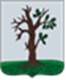 Российская ФедерацияБРЯНСКАЯ ОБЛАСТЬСОВЕТ НАРОДНЫХ ДЕПУТАТОВ СТАРОДУБСКОГО МУНИЦИПАЛЬНОГО ОКРУГАРЕШЕНИЕот  28.12.2021г. № 180г. СтародубО прогнозе социально-экономического развития Стародубского муниципального округа Брянской области на 2022 год и плановый период 2023 и 2024 годов и о принятии в первом чтении проекта решения «О бюджете  Стародубского муниципального округа Брянской области на 2022 год  и на плановый период 2023 и 2024 годов» 	Заслушав информацию о прогнозе социально-экономического развития и об основных характеристиках бюджета Стародубского муниципального округа Брянской области на 2022 год и на плановый период 2023-2024 годов, Совет народных депутатов Стародубского муниципального округа Брянской области решил:Принять к сведению представленную в Совет народных депутатов информацию о прогнозе социально-экономического развития Стародубского муниципального округа Брянской области на 2022 год и на плановый период 2023  и 2024 годов.Принять в первом чтении проект решения «О бюджете  Стародубского муниципального округа Брянской области  на 2022 год и на плановый период 2023 и 2024 годов»Утвердить основные характеристики  бюджета Стародубского муниципального округа Брянской области на 2022 год, определенные исходя из параметров прогноза социально-экономического развития округа на 2022  год и прогнозируемого уровня инфляции, не превышающего 4,0   процента:прогнозируемый общий объем доходов  бюджета Стародубского муниципального округа Брянской области в сумме 807 914 560,95  рублей;общий объем расходов  бюджета Стародубского муниципального округа Брянской области в сумме 807 914 560,95  рублей;прогнозируемый дефицит бюджета Стародубского муниципального округа Брянской области в сумме 0,00 рублей;верхний предел муниципального внутреннего долга бюджета Стародубского муниципального округа Брянской области на 1 января 2023 года в сумме 20 972 775,00 рублей.Утвердить основные характеристики бюджета Стародубского муниципального              округа Брянской области  на плановый период 2023 и 2024 годов, определенные из параметров прогноза социально-экономического развития Стародубского муниципального округа Брянской области на 2023-2024 годы и прогнозируемого уровня инфляции, не превышающего соответственно 4,0% и 4,0%:прогнозируемый общий объем доходов бюджета Стародубского муниципального округа Брянской области  на 2023 год в сумме 748 361 103,86 рублей, в том числе налоговые и неналоговые  доходы в сумме 343 144 316,00 рублей, и на 2024 год в сумме 781 225 817,38 рублей, в том числе налоговые и неналоговые доходы в сумме 359 250 336,00  рублей;общий объем расходов бюджета Стародубского муниципального округа Брянской области на 2023 год в сумме 748 361 103,86 рублей, и на 2024 год в сумме 781 225 817,38 рублей.-верхний предел муниципального внутреннего долга бюджета Стародубского муниципального округа Брянской области на 1 января 2024 года в сумме 20 972 775,00 рублей и на 1 января 2025 года в сумме 20 972 775,00 рублей.      5. Настоящее решение вступает в силу с момента официального опубликования и распространяется на правоотношения, возникшие с  1 января 2022 года. Заместитель председателя советанародных депутатов Стародубского муниципального округа Брянской области                                                                            И.Н. Козин